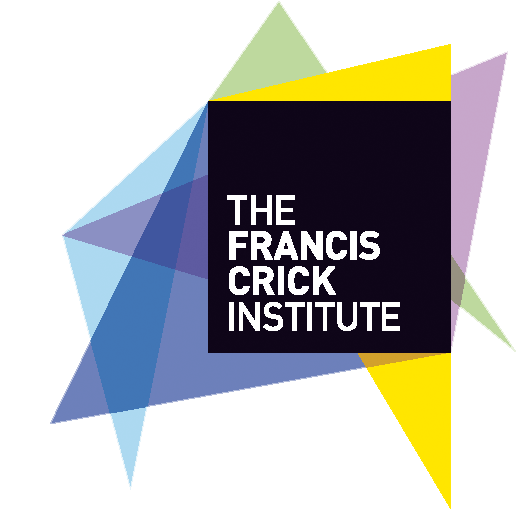 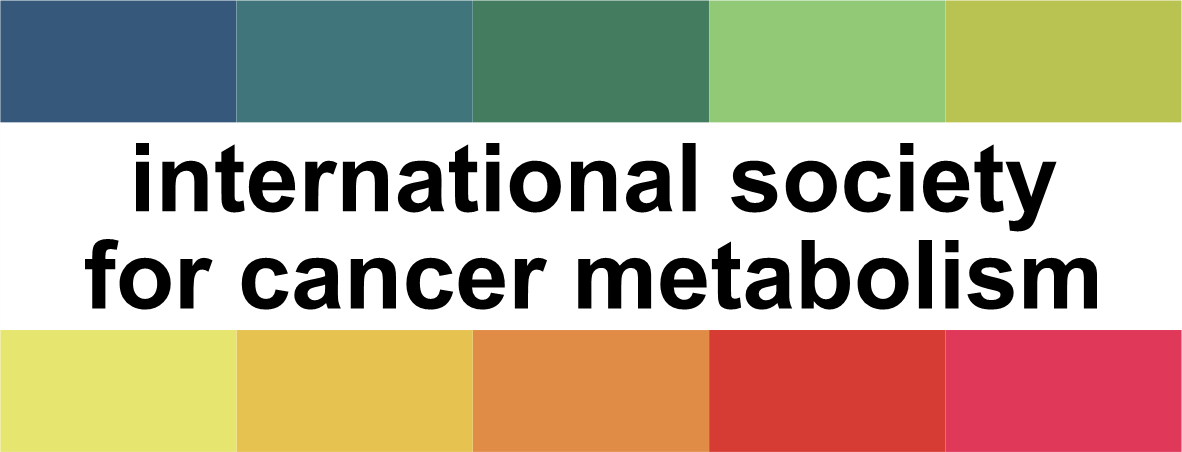 ISCaM2023 - 10th Annual Meeting Systemic Metabolism and CancerLondon, The Francis Crick Institute, 17-19 September 2023Abstract Submission Form – Oral and/or Poster PresentationTo be submitted to london2023@iscam.net by 17:00 on 10.07.2023Abstract guidance:All abstracts will be reviewed by members of the Organising Committee and assigned to the appropriate session for an oral and/or poster presentation.Preparing and Formatting an AbstractAbstracts can only be submitted online using the Abstract form for oral and/or poster presentations available above.Abstracts must be submitted in EnglishNo references, tables or graphics should be included in the abstractFor authors, please use this format :1st author, presenting author et al (insert all co-authors)When using abbreviations within the body of the abstract, please spell out the name in full at first mention and follow with the abbreviation in parenthesis.It is the responsibility of the author to ensure abstract text does not contain any typos or grammatical errors.No changes can be made after the abstract deadline has passed.Oral presentationsShort talksThese are expected to last 10 minutes with 5 minutes Q and A; one presenter per abstract submittedFlash talksThese are expected to last 3 mins and should comprise of no more than 3 ppt. slides with minimal animationsPoster presentationsPosters will be on display at the event - please print posters A1 portrait only.As this is an interactive event, it is expected that the author of the submitted poster will register and attend the event to be available to discuss the research with fellow delegates during scheduled poster sessions#ISCaM2023atCrickPlease use the conference hashtag wherever possible.Abstract titleYour nameYour InstitutionYour current role at your institution Your email addressAbstract (max 250 words) must be submitted in Arial 11pt.Please tick one of the following to confirm for which format you would like your abstract to be considered for:Please tick one of the following to confirm for which format you would like your abstract to be considered for:Please tick one of the following to confirm for which format you would like your abstract to be considered for:Poster Presentation OnlyOral Presentation OnlyEither Poster or Oral Presentation